Проект совместно с родителями «Давно на белом свете живет, годами стар, поэтами воспетый пузатый самовар!»Подготовила и выполнила: воспитатель МБДОУ – д/с «Солнышко» р.п. Советское Евдокимова Наталья АрсентьевнаДата проведения: сентябрь 2016 год.Цели: Вызвать у детей интерес к традициям русского народа, познакомить с обрядом чаепития. Задачи проекта: познакомить детей с русским самоваром, историей его возникновения и появления на Руси;активизировать познавательный интерес, внимание и память детей, развивать логическое мышление и воображение.Актуальность: сохранение и восстановление традиций народной культуры. План проекта: НОД. Познавательное развитие: «Путешествие в далекое прошлое самовара».НОД. Художественно-эстетическое развитие: «Самый необычный самовар». НОД. Речевое развитие. Заучивание стихов, пословиц и поговорок о самоваре. Проведение конкурса среди родителей «Ах, Самовар!» (изготовление детьми и родителями самоваров из различных материалов).Консультация с родителями «Секреты чайного стола».Изготовление папки-передвижки для родителей «Забытые рецепты».Рассматривание репродукции картин Б. Кустодиева «Купчиха за чаем», К. Коровина «За чайным столом».Развлечение совместно с родителями «В гостях у Матрены!».Предполагаемые результаты:Осознание детьми и взрослыми значимости народных традиций.           Участники проекта:Дети подготовительной к школе группы, их родители, воспитатели.НОД. Художественно-эстетическое развитие: «Самый необычный самовар».	Цель: Продолжать знакомить с разновидностями самоваров; формировать интерес к народным промыслам.	Предварительная работа: Рассматривание репродукции картин  Б. Кустодиева «Купчиха за чаем», К. Коровина «За чайным столом».	Материал: на каждого ребенка акварельные краски, кисточки, стаканчики с водой, трафареты самоваров по выбору детей. Ход занятия:Вводная часть:К детям в гости приходит самовар.Воспитатель: Здравствуй, самовар. Как здорово, что ты к нам пришел!Самовар (отвечает взрослый): Здравствуйте, дети и взрослые. И я очень рад, что попал к вам в гости. Слышал я, что вы интересуетесь моей историей. А кто мне скажет, почему меня так называют? (ответы детей). Кто-нибудь знает где и когда я появился? (ответы детей).Самовар: Самовары на Руси славились разнообразием форм, фасонов. Первые самовары имели шарообразную форму. С течением времени формы самоваров менялись и получали самые разные обиходные названия: «банка», «рюмка», «ваза», «желудь», «репка», «пасхальное яйцо», «пламя». Каждая фабрика старалась придумать свой непохожий на другие самовар. Проблемная часть:Воспитатель: Да, самоваров на Руси великое множество. Давайте мы тоже выберем себе самовар, какой понравится каждому, и на свое усмотрение разукрасим его. Проводится физ.минутка: Игра-потешка «Самовар» (дети водят хоровод вокруг самовара, инсценируя потешку). Дети: (хором) Самовар, самовар!Старый медный самовар!Может, стал ты слишком стар?Всё стоишь, да пыхтишьВсё никак не закипишь.Самовар (воспитатель): Что вы, что вы?Как не стыдно?Даже слушать мне обидно!Как сейчас разозлюсь,Как сейчас рас- ки- пя- чусь!Всё во мне уже клокочет,Всё кипит.Кто чаю хочет?Дети: Наливай, наливайСамый вкусный свежий чай.Основная часть:Воспитатель: Попробуйте разрисовать выбранные вами самовары на свой вкус.Дети приступают к работе и рисуют. Подведение итогов:Воспитатель: Дети, давайте покажем самовару ваши рисунки. (рисунки вывешиваются на магнитную доску, самовар выбирает понравившийся ему рисунок).Самовар: Какие вы молодцы! Настоящие художники! Думаю, что такая хорошая работа должна быть награждена (раздает детям сладости). Порадовали вы меня! До свидания, дети!Итоги конкурса «Ах, Самовар!»I место – семья ПитюлиныхII место – семья РепиныхII место – семья ВолковыхIII место – семья СвинарьДосуг «В гостях у Матрены!»	Звучит аудиозапись русской народной музыки.  Матрена (воспитатель) в русско-народном костюме встречает детей и их родителей у дверей.	Матрена: Здравствуйте, гости дорогие! Милости прошу вас на праздничное чаепитие. 	Дети с родителями проходят в зал, оформленный в русско-народном стиле.	Матрена: Чаепитие – многовековая традиция гостеприимства русского народа. В древние времена бывало гость на порог, а хозяйка за самовар – «Гостю – чай, сахар и радость! ».  Слышала я, что вы всю неделю знакомились с самоваром. И стихи наверно выучили? А давайте-ка расскажите мне их. 	Дети рассказывают стихотворения Меньшиковой Л., Парамонова С., Ефимовой Т.	Матрена: Ну, молодцы ребята! Самовар – символ, уюта, тепла и семейного очага. Самовары на Руси славились разнообразием форм, они бывают жаровые и электрические. 	Поводится игра «Сложи картинку». Дети вместе с мамами составляют картинки с изображением разных самоваров.	Матрена: А что пьют из самовара?	Дети: Чай!	Физ.минутка «Самовар». Матрена и дети выполняют движения, проговаривая текст. Повторить 2-3 раза. Я пыхчу, пыхчу, пыхчу,Больше греться не хочу.Крышка звонко зазвенела:«Пейте чай, вода вскипела».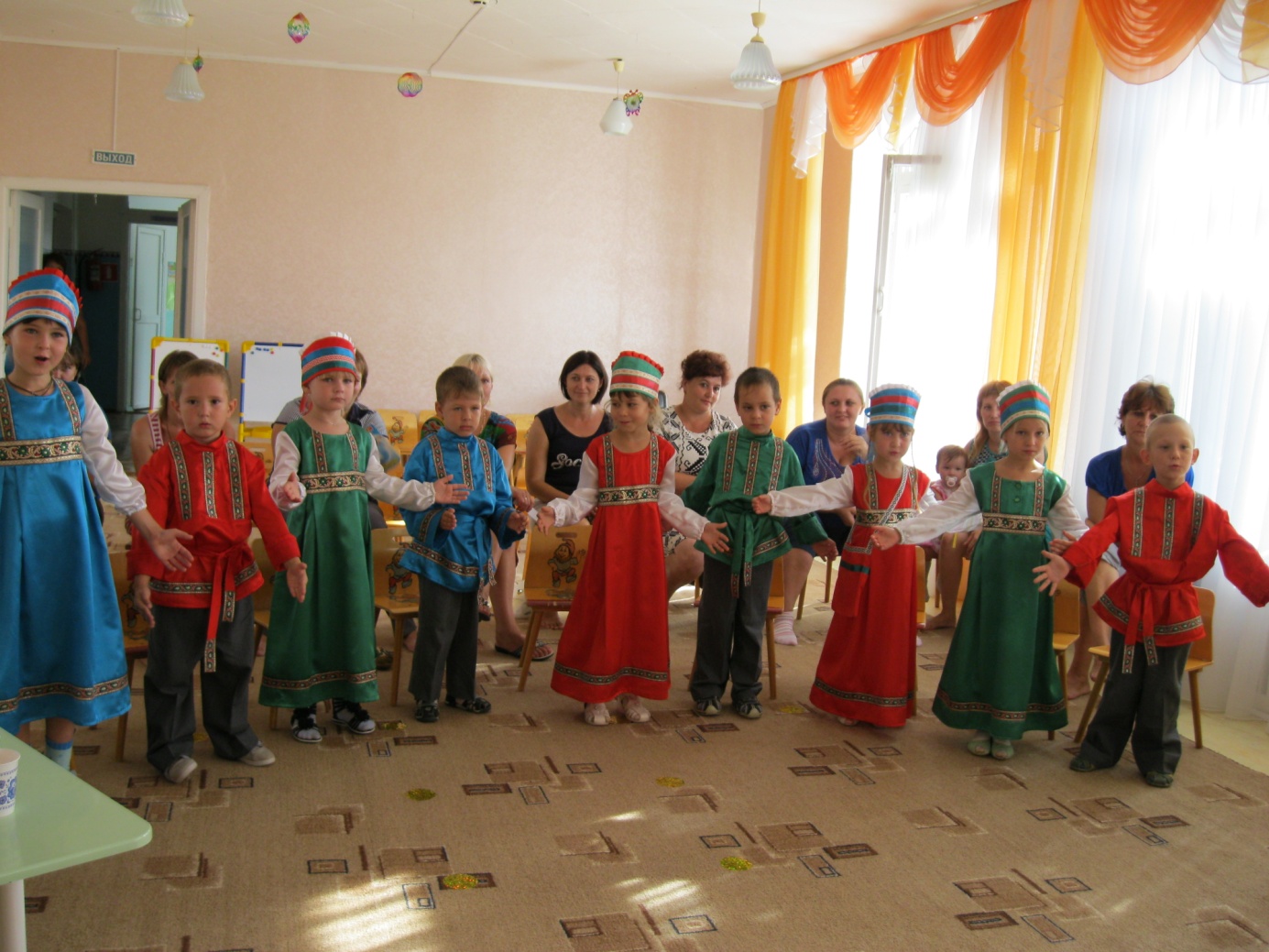 	Матрена: Правильно, чай. Поэтому говорить мы будем только о чае. Откуда этот напиток появился в нашей стране?	Ответы детей.	Матрена: А как правильно заваривать чай? (Матрена показывает детям, объясняя при этом как правильно заваривать чай).Проводится игра «Угадай на вкус». Мамы с закрытыми глазами определяют сорт чая: черный, зеленый, красный. 	Матрена: Чай в России в прошлые века пили лишь в особых случаях, поэтому возникло выражение «Чайком побаловаться». Многие бедняки даже не знали, как  заваривать чай. В середине XIX века были такие шуточные стихи. 	Дети читают шуточные стихи. 	Матрена: Я думаю, что с вами такого не случится, ведь о том, как правильно заваривать чай, мы только что узнали.  Дети, если в Японии во время чаепития не разговаривают, размышляют о смысле жизни, то в России за чаем общаются, поют чайные частушки. 	Мамы исполняют чайные частушки. 	Матрена: Мамы частушки нам спели, а дети поиграют в русскую народную игру «Гори-гори ясно».	Проводится игра «Гори-гори ясно».	Матрена: Мы и пели, и играли, и про чай много интересного узнали. Теперь самое время попробовать на вкус этот напиток. Приглашаю всех на чаепитие, усаживайтесь поудобнее, угощайтесь, пожалуйста. Приятного вам чаепития! 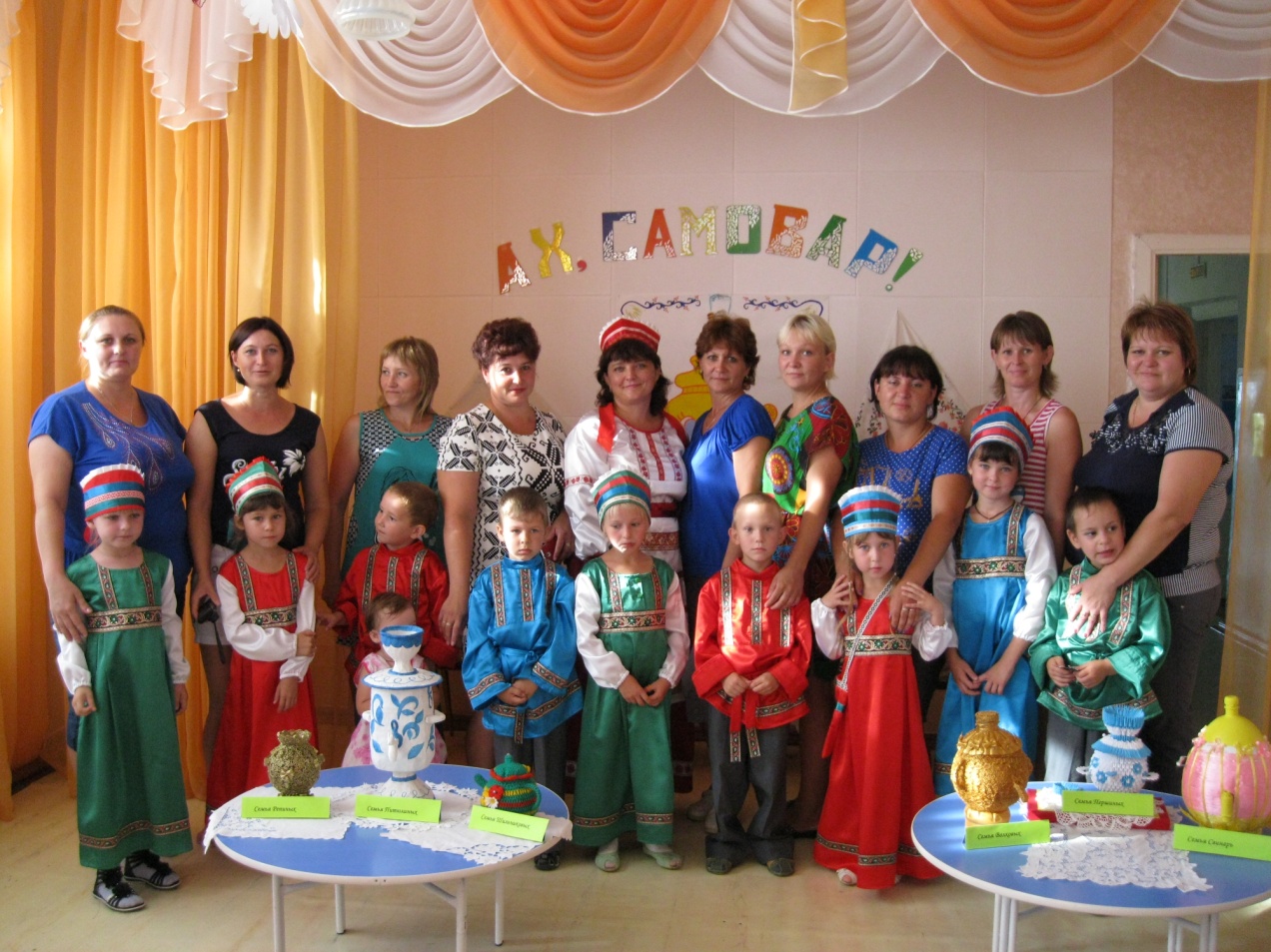 Список использованной литературы:Ребенок в детском саду № 2, 2006 г.Дошкольное воспитание № 10, 2008 г.Г. Ладонщиков. Веселый самовар – Русская книга XXI век, 2007.